CUADRO DE BONOS EN DOLARES – INFORME SEMANAL 14/01/2022BONOS EN DOLARES COTIZADOS EN PESOS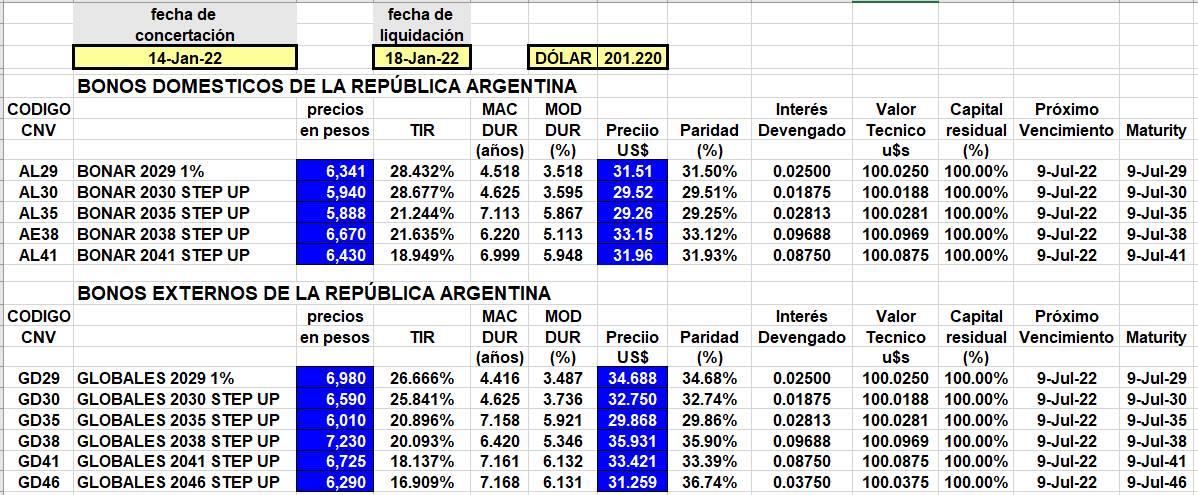 BONOS EN DOLARES COTIZADOS EN DOLARES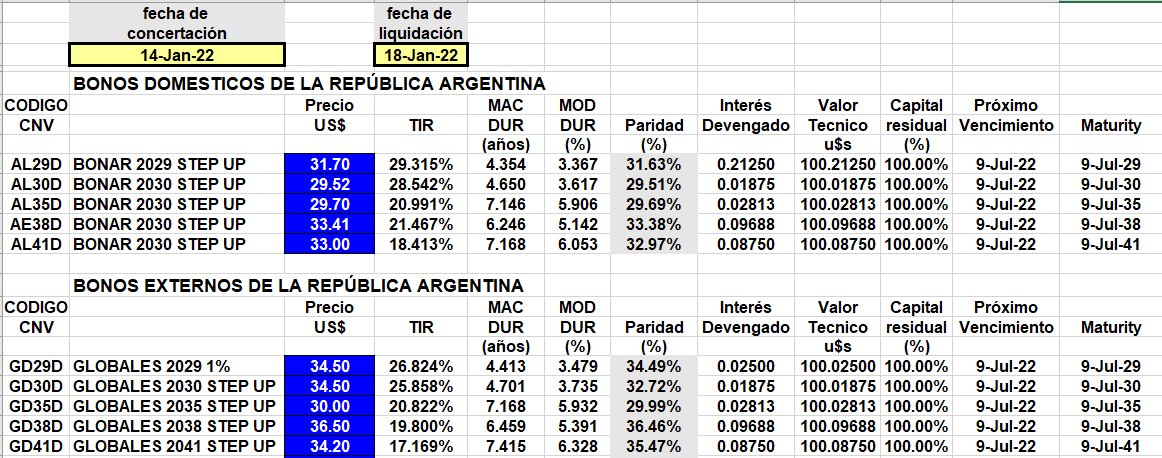 	BONOS DOLLAR-LINKED 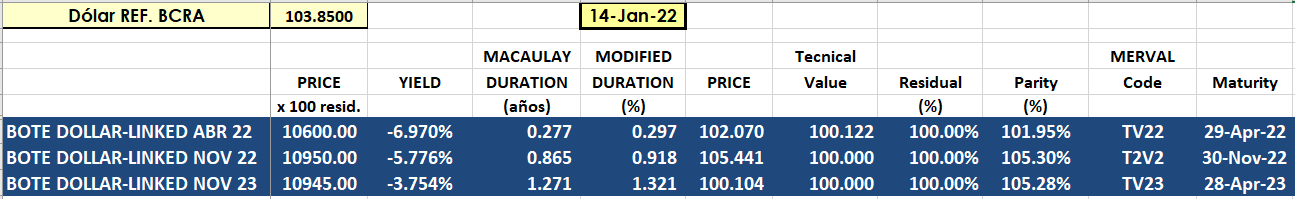 